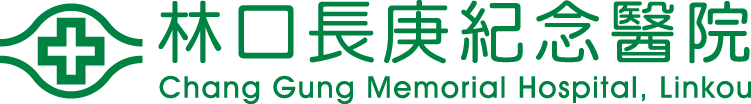 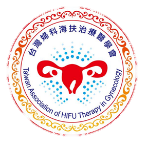 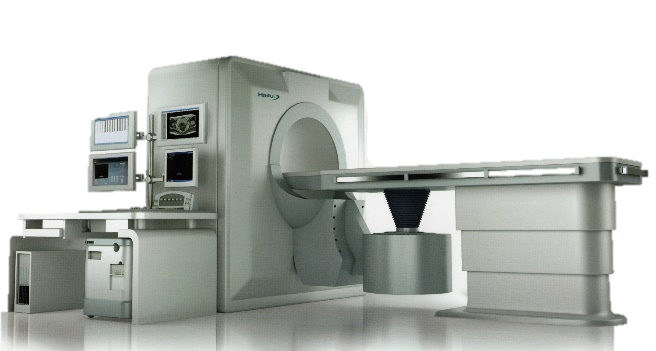 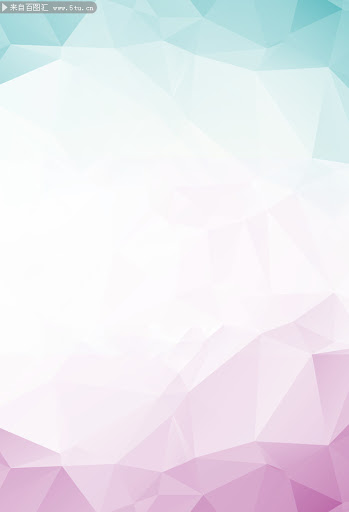 一、活動日期：109年9月26日(六) 09:00~17:00 (09:00報到)二、活動地點： 林口長庚醫院研究大樓一樓綜合會議廳(桃園市龜山區復興街5號)三、學分: 預定申請(台灣婦產科醫學會、醫用超音波學會、護理人員繼續教育、專科護理師繼續教育)學分四、主辦單位：台灣婦科海扶治療醫學會、桃園長庚海扶治療中心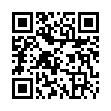 五、協辦單位：林口長庚紀念醫院婦產部、台灣婦產科醫學會、仰德儀器股份有限公司、
波音醫學設備股份有限公司、                                                                六、報名方式：採免費報名，填寫線上報名表。七、報名截止日：即日起至9月15日(星期二)止。八、聯絡窗口：黎筱君小姐，電話: (07)3121101#6448， E-mail：aggic1012@gmail.com九、報名連結: https://forms.gle/GywiQHM5Rf7E4qAT8 或掃描右方的QR Code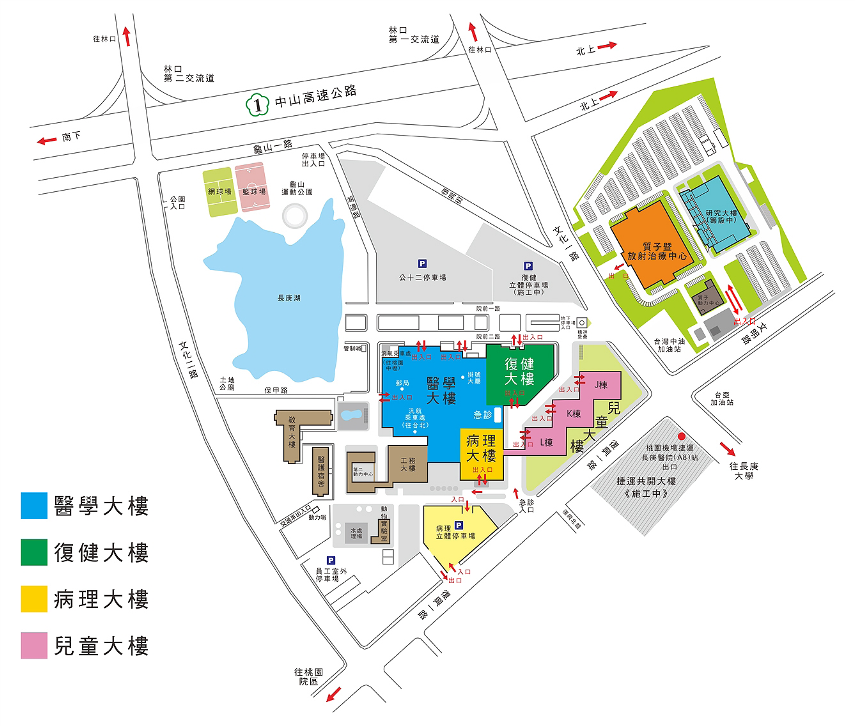 時間                         議題主講人座長09:00-09:30報到報到陳威君 醫師09:30-09:40Opening Remark鄭丞傑 理事長陳威君 醫師09:40-09:50貴賓致詞&大合照程文俊 院長陳威君 醫師09:50-10:10Set-up of data bank of HIFU in Taiwan張廷彰 教授鄭丞傑 院長10:10-10:30Clinical application of Sonovue in HIFU鄭丞傑 教授張基昌 院長10:30-10:50Coffee Break Coffee Break Coffee Break 10:50-11:10Esmya application in HIFU劉奕吟 醫師龍震宇 部長11:10-11:30Leuprolide application in HIFU陳威君 醫師吳孟興 教授11:30-11:50Anesthetic bundle in HIFU鹿曉楓 副部長莊斐琪 副部長11:50-12:10Ultrasonic HIFU Comparison-Chongqing HAIFU v.s Shenzhen PRO郭信宏 醫師李奇龍 教授12:10-12:40Clinical experience of PRO HIFU(視訊)隗洪進 主任龍震宇 部長12:40-13:40Lunch Break會員大會暨理監事選舉(13:20-13:40)鄭丞傑 理事長林榆珊 副秘書長13:40-14:00Current HIFU outcome in Taiwan at KMUH張至婷 醫師黃寬仁 主任14:00-14:20Follow-up comparison of uterine fibroids 6 months and 12 months after HIFU ablation 應宗和 部長吳昆哲 院長14:20-14:40Comparison of High Intensity Focused Ultrasound (HIFU) Outcome on Different Size of Solitary Uterine Fibroids彭美瑜 醫師韓健明 醫師14:40-15:00Unexpected Surgical Re-Intervention after High Intensity Focused Ultrasound (HIFU)盧紫曦 醫師沈煌彬 主任15:00-15:20Combined treatment of HIFU and hysteroscopic myomectomy of submucosal myoma吳珮如 主任歐育哲 主任15:20-15:40Coffee BreakCoffee BreakCoffee Break15:40-16:3038 y/o female with ant wall 10*7cm adenomyoma (extrinsic type) with dysmenorrhea, menorrhagia and history of twice IVF failure, AMH 0.6, MRI picture as below(Debate A: surgical adenomyomectomy then IVF/Debate B: HIFU ablation then IVF)吳珮如 主任
韓健明 醫師
郭信宏 醫師
張  帆 醫師張廷彰 教授
應宗和 部長16:30-16:50台灣海扶治療共識之編撰專題報告沈煌彬 主任鄭丞傑 院長16:50-17:00Closing Remark張廷彰 教授陳威君 醫師